MUNICÍPIO DE BALSA NOVA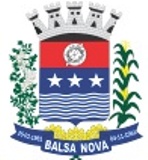 SECRETARIA MUNICIPAL DE OBRASDEPARTAMENTO DE URBANISMOREGULARIZAÇÃO DE OBRASEM ATENDIMENTO À NOTIFICAÇÃO  -   PROCESSO: ______/______DADOS DO PROPRIETÁRIO DADOS DA OBRADADOS DO RESPONSÁVEL TÉCNICO / EXECUÇÃO* RESIDENCIAL / COMERCIAL / INDUSTRIALDOCUMENTOS NECESSÁRIOS**Cópia do Registro do Imóvel atualizado (máximo 90 dias).01 (um) jogo de cópia do projeto arquitetônico, assinadas pelo(s) profissional(is) e pelo(s) proprietário(s).Guia Amarela (obtida na Sec. Mun. de Obras).Certidão Negativa de IPTU.Análise(s) prévia(s) do projeto arquitetônico.ART (2º via) ou RRT de projeto e execução com comprovante de pagamento.Autorização de todos os proprietários do terreno, com firma reconhecida, caso o requerente não esteja indicado no registro do imóvel ou não seja o único proprietário, ou escritura pública de compra e venda.Alvará do(s) Responsável(is) Técnico(s) pelo projeto e pela execução.** Os documentos anexados não serão devolvidos.Documentos complementares poderão ser solicitados, a critério dos departamentos competentes.Declaro serem verdadeiras as informações prestadas e assumo total responsabilidade pelas mesmas, nos termos da legislação em vigor.Balsa Nova,_____de__________________de ________._____________________________________                                                                                    				ASSINATURADEPARTAMENTO DE URBANISMO(41) 3636 8017urbanismo@balsanova.pr.gov.brNOME:NOME:CNPJ/CPF nº.ENDEREÇO: ENDEREÇO: ENDEREÇO: CEP:MUNICÍPIO:TELEFONEE-MAIL: E-MAIL: E-MAIL: ENDEREÇO:ENDEREÇO:ENDEREÇO:ENDEREÇO:ENDEREÇO:ENDEREÇO:CEP:MATRÍCULAMATRÍCULAIND. FISCALIND. FISCALIND. FISCALTIPO DE OBRA*: TIPO DE OBRA*: TIPO DE OBRA*: TIPO DE OBRA*: TIPO DE OBRA*: TIPO DE OBRA*: ÁREA EXISTENTE:ÁREA EXISTENTE:ÁREA A CONSTRUIR:ÁREA A CONSTRUIR:ÁREA A REGULARIZAR:ÁREA A REGULARIZAR:ÁREA TOTAL: ÁREA TOTAL: Nº. PAVIMENTOSNº. PAVIMENTOSNº UNIDADESNº UNIDADESRESP. PELO PROJETO:RESP. PELO PROJETO:RESP. PELO PROJETO:RESP. PELO PROJETO:RESP. PELO PROJETO:CREA/CAU:RESP. PELA EXECUÇÃO:RESP. PELA EXECUÇÃO:RESP. PELA EXECUÇÃO:CREA/CAU:ENDEREÇO:ENDEREÇO:ENDEREÇO:ENDEREÇO:CEP:TELEFONECPF nº.CPF nº.